HAKIJAN TIEDOTTOIMINTAOHJELMA (hakuopas luku 1)Haemme  toimintaohjelman muuttamista kesken vuotta toimintaohjelman muuttamista koskien seuraavaa toteuttamisvuotta toimintaohjelman jatkamistaHakemus on toimitettava Ruokavirastoon 15. lokakuuta mennessä kaikissa tapauksissa: 
hakiessanne toimintaohjelman muuttamista kesken vuotta tai koskien seuraavaa vuotta ja hakiessanne toimintaohjelman jatkamista.TOIMINTAOHJELMAN MUUTTAMINEN (hakuopas luku 1)3.1. Toimintaohjelman muutos koskee vuotta:      3.2. MUUTOKSET3.3. MUUTOSTEN SYY, LUONNE JA VAIKUTUKSETHakemukseen tulee liittää uusi talousarvio niille vuosille, joita muutos koskee. TOIMINTAOHJELMAN JATKAMINEN (hakuopas luku 1)Haemme toimintaohjelman jatkamista  yhdellä vuodella kahdella vuodella  kolmella vuodella  neljällä vuodella Selvitä erillisellä liitteellä, mitä toimenpiteitä toimintaohjelmassa toteutetaan sinä vuonna/niinä vuosina, joiden ajaksi toimintaohjelmaa jatketaan. Liitä hakemukseen toimintaohjelman talousarvio kyseisiltä vuosilta. LIITTEET Todistusasiakirjat, joissa esitetään muutosten syy, luonne ja vaikutukset Muu liiteHAKEMUKSEN TOIMITTAMINENHakemus toimitetaan sähköpostitse kirjaamo@ruokavirasto.fi ja postitse osoitteeseen:RuokavirastoMarkkinaosastoAlvar Aallon katu 560100 Seinäjoki00027 RUOKAVIRASTOHakemus on toimitettava Ruokavirastoon 15. lokakuuta mennessä. 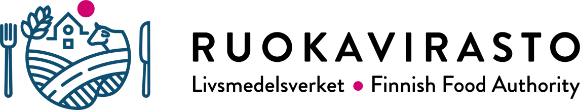 RUOKAVIRASTO MarkkinaosastoAlvar Aallon katu 560100 Seinäjokikirjaamo@ruokavirasto.fiPuh. 029 530 0400HAKEMUShedelmä- ja vihannesalan tuottajaorganisaation toimintaohjelman muuttamiseksi tai toimintaohjelman jatkamiseksi(EU) 2021/2115, (EU) 2022/126, MJL 999/2012, VNA 70/2023, 85/2023Lnro 354BTuottajaorganisaation nimi Tuottajaorganisaation nimi AsiakasnumeroLähiosoitePostinumero ja -toimipaikkaPostinumero ja -toimipaikkaYhteyshenkilön nimiSähköpostiosoiteSähköpostiosoitePuhelinnumeroMatkapuhelinnumeroMatkapuhelinnumeroSelvitä ohjelmaan tehtävät muutokset (tarvittaessa erillisellä liitteellä) Selvitä, miksi toimintaohjelmaa muutetaan sekä minkälaisia vaikutuksia toimintaohjelman muuttamisella on 
(tarvittaessa erillisellä liitteellä) Paikka ja aikaPaikka ja aikaAllekirjoitus ja nimenselvennysAllekirjoitus ja nimenselvennys